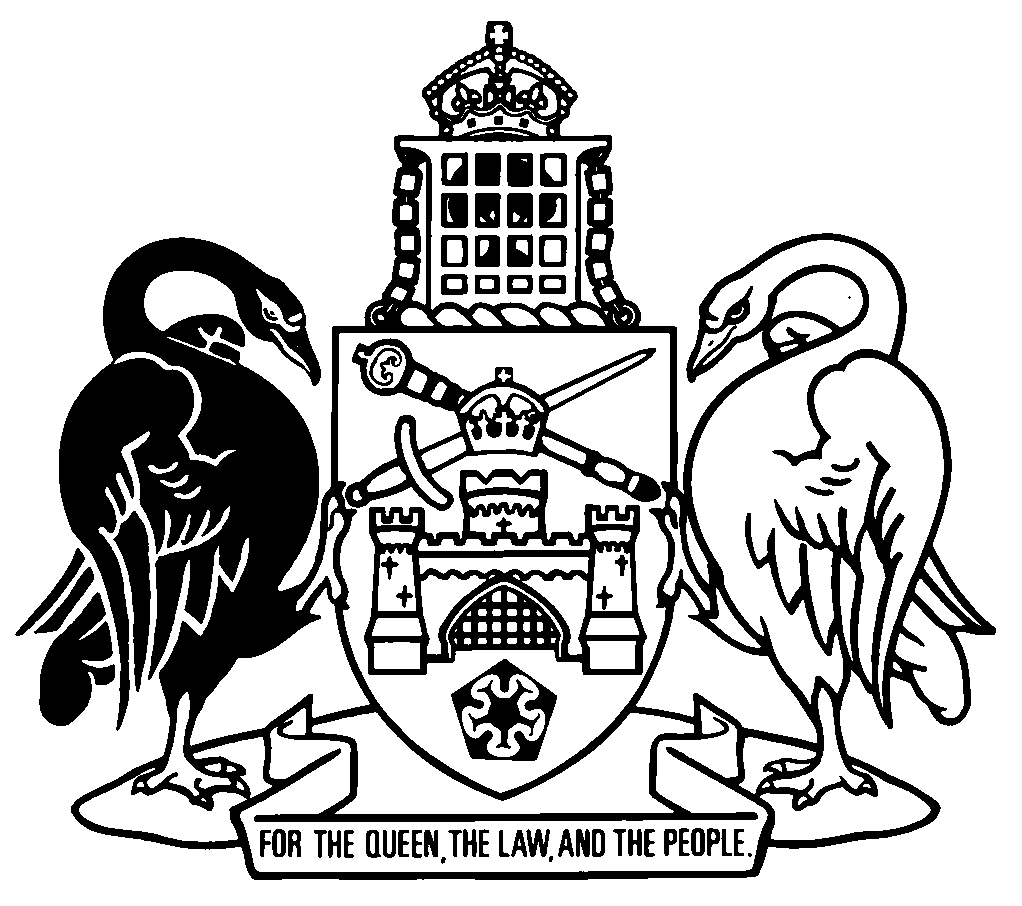 Australian Capital TerritoryStatute Law Amendment Act 2019A2019-42Contents	Page	1	Name of Act	2	2	Commencement	2	3	Notes	2	4	Purpose of Act	2	5	Legislation amended—schs 1-3	2Schedule 1	Minor amendments	3Part 1.1	Cemeteries and Crematoria Act 2003	3Part 1.2	Financial Management Act 1996	5Part 1.3	Lifetime Care and Support (Catastrophic Injuries) Act 2014	12Part 1.4	Motor Accident Injuries Act 2019	17Part 1.5	Public Health Act 1997	24Part 1.6	Public Sector Workers Compensation Fund Act 2018	24Part 1.7	Territory Superannuation Provision Protection Act 2000	29Schedule 2	Legislation Act 2001	35Schedule 3	Technical amendments	36Part 3.1	ACT Civil and Administrative Tribunal Act 2008	36Part 3.2	Adoption Act 1993	36Part 3.3	Births, Deaths and Marriages Registration Act 1997	37Part 3.4	Building and Construction Industry (Security of Payment) Act 2009	38Part 3.5	Children and Young People Act 2008	38Part 3.6	Controlled Sports Act 2019	39Part 3.7	Coroners Act 1997	39Part 3.8	Crimes (Child Sex Offenders) Regulation 2005	40Part 3.9	Crimes (Sentencing) Act 2005	40Part 3.10	Financial Sector Reform (ACT) Act 1999	40Part 3.11	Gaming Machine Act 2004	42Part 3.12	Gene Technology Regulation 2004	42Part 3.13	Government Agencies (Land Acquisition Reporting) Act 2018	43Part 3.14	Human Cloning and Embryo Research Act 2004	44Part 3.15	Lakes Act 1976	45Part 3.16	Legal Aid Act 1977	45Part 3.17	Legal Profession Regulation 2007	63Part 3.18	Magistrates Court (Crimes Infringement Notices) Regulation 2008	64Part 3.19	Motor Accident Injuries Act 2019	64Part 3.20	Public Unleased Land Act 2013	74Part 3.21	Racing (Jockeys Accident Insurance) Regulation 2006	75Part 3.22	Radiation Protection Act 2006	76Part 3.23	Transplantation and Anatomy Act 1978	77Part 3.24	Veterinary Practice Act 2018	78Part 3.25	Victims of Crime (Financial Assistance) Act 2016	78Australian Capital TerritoryStatute Law Amendment Act 2019A2019-42An Act to amend legislation for the purpose of statute law revision, and for other purposesThe Legislative Assembly for the Australian Capital Territory enacts as follows:1	Name of ActThis Act is the Statute Law Amendment Act 2019.2	Commencement	(1)	This Act (other than the following provisions) commences on the 14th day after its notification day:	schedule 1, part 1.4	schedule 1, part 1.6	schedule 3, part 3.19.Note	The naming and commencement provisions automatically commence on the notification day (see Legislation Act, s 75 (1)).	(2)	Schedule 1, part 1.4 (Motor Accident Injuries Act 2019) and schedule 3, part 3.19 (Motor Accident Injuries Act 2019) commence on the commencement of the Motor Accident Injuries Act 2019, section 3.	(3)	Schedule 1, part 1.6 (Public Sector Workers Compensation Fund Act 2018) commences 124 days after this Act’s notification day.3	NotesA note included in this Act is explanatory and is not part of this Act.Note	See the Legislation Act, s 127 (1), (4) and (5) for the legal status of notes. 4	Purpose of ActThe purpose of this Act is to improve the quality of the statute law of the Territory by amending legislation for the purpose of statute law revision.5	Legislation amended—schs 1-3This Act amends the legislation mentioned in schedules 1 to 3.Schedule 1	Minor amendments(see s 5)Part 1.1	Cemeteries and Crematoria Act 2003[1.1]	Section 28A (1)beforemanage public cemeteries and crematoriainsertdevelop, build andExplanatory noteThis amendment inserts words to clarify the functions of the cemeteries authority. Section 28A (1) currently states ‘the functions of the cemeteries authority are to effectively and efficiently manage public cemeteries and crematoria for which the authority has been appointed as the operator by the Minister’. As currently drafted, it is unclear whether section 28A (1) would allow the authority to develop and build a public cemetery or crematorium. This amendment clarifies that the functions of the cemeteries authority include developing and building public cemeteries and crematoria.[1.2]	New section 51 (2) (ba)insert	(ba)	the opening and closing of cemeteries and crematoria;Explanatory noteThis amendment inserts a new paragraph into the regulation-making power of the Cemeteries and Crematoria Act 2003 to include express provision about opening and closing a cemetery or crematorium. Currently, the Act provides the Executive with a general regulation-making power under section 51 (1) while section 51 (2) mentions several matters a regulation may make provision in relation to. While section 51 (2) (b) mentions ‘the conduct of cemeteries and crematoria’ as such a matter, it is unclear whether ‘conduct’ is broad enough to enable a regulation to be made about opening or closing a cemetery or crematorium. This amendment makes it clear that the Executive may make regulations in relation to the opening and closing of cemeteries and crematoria.Part 1.2	Financial Management Act 1996[1.3]	Section 37 (1) and (2)substitute	(1)	Unless provided elsewhere under this Act or another territory law, an amount must not be paid out of the territory banking account except under an appropriation to a banking account of a territory entity.Examples—provided elsewhere1	this Act, s 38 and s 582	the Lifetime Care and Support (Catastrophic Injuries) Act 2014, s 803	the Public Sector Workers Compensation Fund Act 2018, s 144	the Territory Superannuation Provision Protection Act 2000, s 11Explanatory noteSection 37 (1) currently states that ‘an amount must not be paid out of the territory banking account except under an appropriation to a banking account of a territory entity’. Section 37 (1) is currently subject to section 37 (2), which lists a number of provisions that are exceptions to section 37 (1). These exceptions are about transfers between the territory banking account and certain directorate banking accounts to facilitate investment and the payment of interest on certain investments of public money, which may be made without further appropriation.Section 37 (2) has not been kept up-to-date and fails to mention several other provisions that are exceptions to section 37 (1). This amendment updates section 37 (1) and (2) by replacing the specific exceptions in section 37 (2) with a general exception in section 37 (1), and mentioning some exceptions as examples. This will ensure any future exceptions to section 37 (1) will be covered without the need to amend section 37.[1.4]	Section 38 (4)omitInterest receivedsubstituteReturnsExplanatory noteThis amendment updates language in line with current administrative practice (see explanatory note for amendment 1.16 for additional information). [1.5]	Section 38 (5)substitute	(5)	Any fees or expenses reasonably incurred in making or managing an investment of public money may be deducted from the investment.Explanatory noteThis amendment updates the provision in line with current administrative practice. Section 38 (5) currently refers to an investment that is made or managed for the Territory by ‘an entity other than a directorate’. However, current administrative practice is that an investment may be managed by a directorate as well as an entity other than a directorate, such as an external fund manager. This amendment removes the reference to ‘an entity other than a directorate’, meaning that an investment of public money may be made or managed for the Territory by any entity, including a directorate. Section 58 (5) also currently states that an entity may deduct fees and expenses for making or managing an investment from ‘the interest received by the entity for the investment’. This is problematic in that an entity making or managing an investment for the Territory does not actually receive interest, and in many instances there is no interest actually paid (if, for instance, there is a dividend reinvestment plan in place for the investment). This amendment clarifies that fees and expenses reasonably incurred for making or managing an investment may be deducted from the investment as a whole, not just from any interest received for the investment. [1.6]	Section 38 (6)omitinterestsubstitutereturnsExplanatory noteThis amendment updates language in line with current administrative practice (see explanatory note for amendment 1.16 for additional information).[1.7]	Section 38 (8)omitExplanatory noteThis amendment omits a redundant provision. Under section 38 (6), the Treasurer may decide the amounts of returns from investments that are to be credited to directorate banking accounts. Under section 38 (7), the amounts decided by the Treasurer may be paid from the territory banking account without further appropriation. Section 38 (8) currently states ‘However, the total of the amounts paid under subsection (7) must not exceed the total of the interest received from investments under this section’. Subsection (8) is redundant because the amounts paid under subsection (7) are by necessity already limited to the amounts of returns received from investments under subsection (6).[1.8]	Section 38 (9) and (10)omitExplanatory noteThis amendment omits provisions that are redundant. Section 38 (9) currently states that the Financial Management Act 1996 (the FMA), section 38 does not apply to money held in a superannuation banking account (as defined under section 38 (10), which is a signpost definition to the Territory Superannuation Provision Protection Act 2000, section 7) or a PSWC fund banking account (as defined under the Public Sector Workers Compensation Fund Act 2018, section 9). However, section 38 applies to money held in ‘directorate banking accounts’ (see section 38 (1)) and a superannuation banking account and a PSWC fund banking account are both directorate banking accounts.Section 38 (9) was originally inserted by the Territory Superannuation Provision Protection Bill 2000, schedule, as new section 38 (7). The explanatory statement for the new subsection states ‘amendments are required as the investment of superannuation funds will no longer be subject to section 38, as it is provided for in the Territory Superannuation Provision Protection Bill 2000’. However, on the commencement of the Territory Superannuation Provision Protection Act 2000 (the TSPP Act), section 38 already applied to ‘departmental banking accounts’ and the TSPP Act, section 7 (2), states ‘A superannuation banking account is a departmental banking account’. This anomaly has persisted and creates confusion across the statute book. For instance, section 38 (9) is in direct conflict with the Public Sector Workers Compensation Fund Act 2018 (the PSWC Fund Act), section 14 (1), note, which states ‘the Treasurer may invest an amount from a PSWC fund banking account in an investment mentioned in the Financial Management Act 1996, section 38’. As with a superannuation banking account, a PSWC fund banking account is a ‘directorate banking account’ (see the PSWC Fund Act, section 9 (2)) and the FMA, section 38 applies to directorate banking accounts (see FMA, section 38 (1)).This amendment clarifies the original intention of the FMA, section 38, to apply to directorate banking accounts by omitting section 38 (9) and (10).[1.9]	Section 58 (1) (b)omitExplanatory noteThis amendment omits a redundant paragraph. Section 58 (1) (b) currently permits funds of a territory authority to be invested ‘in Territory, State or Commonwealth securities’. However, this is already covered by section 58 (1) (c), which permits funds of a territory authority to be invested ‘by the Treasurer, for the territory authority, in an investment mentioned in section 38 (1) (a) to (e)’. Under section 38 (1) (d), the Treasurer may invest funds ‘in Territory, State or Commonwealth securities’.[1.10]	Section 58 (4)omitInterest received by the Treasurer forsubstituteReturns received by the Territory fromExplanatory noteThis amendment updates language in line with current administrative practice (see explanatory note for amendment 1.16 for additional information).[1.11]	Section 58 (5)substitute	(5)	Any fees or expenses reasonably incurred in making or managing an investment of funds of a territory authority may be deducted from the investment.Explanatory noteThis amendment updates the provision in line with current administrative practice (see explanatory note for amendment 1.5 for additional information).[1.12]	Section 58 (6)omitInterest that issubstituteReturns that areExplanatory noteThis amendment updates language in line with current administrative practice (see explanatory note for amendment 1.16 for additional information).[1.13]	Section 58 (7)substitute	(7)	If returns to be paid to a territory authority are paid into the territory banking account under subsection (6), the returns may be paid to the authority from the territory banking account without further appropriation.Explanatory noteThis amendment updates the provision to bring the language in line with current administrative practice (see explanatory note for amendment 1.16 for additional information).[1.14]	Dictionary, definition of interestomitExplanatory noteThis amendment omits a definition that is made redundant as a result of another amendment (see explanatory note for amendment 1.16 for additional information).[1.15]	Dictionary, definition of public money, par (f) (ii)omitinterestsubstitutereturnsExplanatory noteThis amendment updates language in line with current administrative practice (see explanatory note for amendment 1.16 for additional information).[1.16]	Dictionary, new definition of returnsinsertreturns, in relation to an investment, includes interest, dividends, capital gains, distributions and any other financial return on the investment.Explanatory noteThis amendment inserts a new dictionary definition in line with current administrative practice. The Financial Management Act 1996 currently refers to ‘interest’ received from investments of public money. The dictionary defines interest to include ‘a dividend and any other financial return on a deposit, loan or other investment’. However, the ordinary meaning of ‘interest’ would not usually include returns on investments such as dividends, capital gains or distributions. This amendment inserts a new definition of returns to include interest, dividends, capital gains, distributions and any other financial return on an investment.Part 1.3	Lifetime Care and Support (Catastrophic Injuries) Act 2014[1.17]	Section 72, new definition of returnsinsertreturns, in relation to an investment—see the Financial Management Act 1996, dictionary.Explanatory noteThis amendment inserts a new definition in line with current administrative practice (see explanatory note for amendment 1.16 for additional information).[1.18]	Section 78 (d)omitinterest from time to time accruingsubstitutereturnsExplanatory noteThis amendment updates language in line with current administrative practice (see explanatory note for amendment 1.16 for additional information).[1.19]	Section 80 (1) (a) and (b)substitute	(a)	by the Treasurer, for the LTCS fund banking account, in an investment mentioned in the Financial Management Act 1996, section 38 (1) (a) to (e); or	(b)	in any other way prescribed by the LTCS fund investment guidelines.Explanatory noteThis amendment updates the provision to clarify that an amount in an LTCS fund banking account that is not immediately needed for a purpose mentioned in section 79 may be invested by the Treasurer for the account in an investment mentioned in the Financial Management Act 1996, section 38 (1) (a) to (e) (see explanatory note for amendment 1.8 for additional information).This amendment also corrects an incorrect term. Under section 81 (1), the Treasurer may make guidelines (the LTCS fund investment guidelines). The term ‘LTCS investment guidelines’ currently used in section  80 (1) (b) is incorrect and is not used anywhere else in the Lifetime Care and Support (Catastrophic Injuries) Act 2014.[1.20]	New section 80 (1A)insert	(1A)	For subsection (1) (a), the investment must be consistent with any investment prescribed by the LTCS fund investment guidelines.Explanatory noteThis amendment inserts a provision to ensure any investment by the Treasurer for an LTCS fund banking account is consistent with any LTCS fund investment guidelines, in line with current administrative practice.[1.21]	Section 80 (3)omitExplanatory noteThis amendment omits an unnecessary provision. As currently drafted, section 80 (3) states that ‘any repayment of amounts invested from an LTCS fund banking account must be paid into an LTCS fund banking account’. Any amount transferred from an LTCS fund banking account for investment purposes still belongs to the LTCS fund (see sections 76 (1) and 80 (2)), making it redundant to state that any repayment of amounts transferred must be to an LTCS fund banking account.[1.22]	Section 80 (4)omitInterestsubstituteReturnsExplanatory noteThis amendment updates language in line with current administrative practice (see explanatory note for amendment 1.16 for additional information).[1.23]	Section 80 (5) and (6)substitute	(5)	Any fees or expenses reasonably incurred in making or managing an investment of an amount from an LTCS fund banking account may be deducted from the investment.Explanatory noteThis amendment omits current section 80 (5) and (6) by substituting with a new subsection (5) in line with current administrative practice (see explanatory note for amendment 1.5 for additional information).[1.24]	Section 80 (7)omitInterest that is tosubstituteReturns that mustExplanatory noteThis amendment updates language in line with current administrative practice (see explanatory note for amendment 1.16 for additional information).[1.25]	New section 80 (8)insert	(8)	If returns to be paid to an LTCS fund banking account are paid into the territory banking account under subsection (7), the returns may be paid to the LTCS fund banking account from the territory banking account without further appropriation.Explanatory noteThis amendment inserts a new subsection to clarify that returns on investments may be paid from the territory banking account to an LTCS fund banking account without an appropriation. This new provision mirrors the amendments to the Financial Management Act 1996, section 58 (7).[1.26]	Section 82 headingsubstitute82	Returns on amounts of LTCS levyExplanatory noteThis amendment updates language in line with current administrative practice (see explanatory note for amendment 1.16 for additional information).[1.27]	Section 82 (1) (b)omitinterestsubstitutereturnsExplanatory noteThis amendment updates language in line with current administrative practice (see explanatory note for amendment 1.16 for additional information).[1.28]	Section 82 (2)omitInterestsubstituteReturnsExplanatory noteThis amendment updates language in line with current administrative practice (see explanatory note for amendment 1.16 for additional information).[1.29]	Section 82 (3) and (4)substitute	(3)	Any fees or expenses reasonably incurred in making or managing an investment of an amount from an LTCS levy may be deducted from the investment.Explanatory noteThis amendment omits current section 82 (3) and (4) by substituting with a new subsection (3) in line with current administrative practice (see explanatory note for amendment 1.5 for additional information).[1.30]	Section 83B (3) (c)omitinterestsubstitutereturnsExplanatory noteThis amendment updates language in line with current administrative practice (see explanatory note for amendment 1.16 for additional information).[1.31]	Dictionary, new definition of returnsinsertreturns, in relation to an investment, for division 10.1 (Funding the LTCS scheme)—see section 72.Explanatory noteThis amendment inserts a new signpost definition as a result of another amendment (see explanatory note for amendment 1.17 for additional information).Part 1.4	Motor Accident Injuries Act 2019[1.32]	Section 76 (1) (a) (vii)omitExplanatory noteThis amendment omits a subparagraph as a consequence of changes to sections 96 and 97 by other amendments (see explanatory note for amendment 1.35 for additional information).[1.33]	Section 76 (1) (b) (i)substitute	(i)	any contribution paid or payable on behalf of the person by the person’s employer to a superannuation scheme for the benefit of the person;Explanatory noteThis amendment restores the substance of subparagraph (i) as it appeared in proposed section 76 (1) (b) (i) in the Motor Accident Injuries Bill 2019 before it was changed by Assembly amendment. The amendment is consequential on changes to sections 96 and 97 by other amendments (see explanatory note for amendment 1.35 for additional information).[1.34]	Section 76 (2)omitExplanatory noteThis amendment omits a subsection as a consequence of changes to sections 96 and 97 by other amendments (see explanatory note for amendment 1.35 for additional information).[1.35]	Section 96, definition of N, except notesubstituteN means—	(a)	if P is $100 AWE indexed or less—1.0; or	(b)	if P is more than $100 AWE indexed but less than $800 AWE indexed—1.0 + SG/100 ; or	(c)	if P is $800 AWE indexed or more—0.95.Explanatory noteSection 96 sets out the formula for working out an injured person’s entitlement to income replacement benefits for each week the person is entitled to the benefits during the first payment period. This amendment revises the formula to include a superannuation component for low income earners. The component is based on the superannuation guarantee rate set out in the Superannuation Guarantee (Administration) Act 1992 (Cwlth), section 19. The purpose of the amendment is to give effect to the intention of 3 Assembly amendments to section 76 (the Assembly amendments) moved during the debate of the Motor Accident Injuries Bill 2019. Those amendments intended to include employer superannuation contributions in the definition of gross income for an injured person with a pre-injury income of less than $800 AWE indexed. However, there are several technical issues with those amendments.For the purpose of working out an injured person’s entitlement to income replacement benefits following a motor accident, the person’s gross income from employment and net income from self-employment must be calculated to determine the person’s pre-injury income. As a result of the Assembly amendments, the definition of gross income includes pre-injury income, which results in a circular definition. Pre-injury income from employment is based on the gross income an injured person was paid in the 52 weeks before the motor accident. As a consequence of the Assembly amendments, calculating the amounts paid or payable by an employer to a superannuation fund on behalf of the injured person will be complicated.The Assembly amendments also refer to pre-injury income being AWE adjusted. However, an AWE adjustment to pre-injury income is only made on the first adjustment day after pre-injury income is determined, and not when first calculating pre-injury income.This amendment will correct those issues while still giving effect to the intention of the Assembly amendments.[1.36]	Section 96, definition of N, new exampleafter the note, insertExample—working out N, par (b)Kristin is injured in a motor accident on 1 March 2021. Because of her injuries, Kristin is unable to return to her part-time job as a teacher’s assistant at Lyneham Primary School for 8 weeks following the accident. Kristin does not perform any other paid work during the 8 weeks.Kristin gives the relevant insurer for the motor accident a letter from her employer stating that Kristin’s annual salary at the time of the motor accident was $36 500 and that Kristin had been a part-time employee at Lyneham Primary School for 18 months before the accident.The relevant insurer for the motor accident calculates Kristin’s gross income for the 52 weeks before the accident as follows:Kristin’s gross income for the 52 weeks before the motor accident is $36 400 and her pre-injury income is $700.Kristin also gives the relevant insurer a copy of the last payslip she received from her employer before the motor accident, which shows that employer contributions were payable to her chosen superannuation fund for the 52 weeks before the motor accident. The superannuation charge number for the 2020-21 year is 9.5%.In working out the amount of income replacement benefits Kristin is entitled to each week, N is calculated as follows:N is therefore 1.095. Using the formula set out in subsection (1), the amount of income replacement benefits payable to Kristen for each week during the first payment period after the motor accident that Kristin is entitled to income replacement benefits is calculated as follows:Explanatory noteThis amendment inserts an example to illustrate how to work out the amount of income replacement benefits to be paid to a person injured in a motor accident who is on a low income, taking into account the superannuation component. This amendment is consequential on changes made to section 96 by other amendments (see explanatory note for amendment 1.35 for additional information).[1.37]	New section 96 (2)insert	(2)	In this section:SG, for the factor N, paragraph (b), means—	(a)	if superannuation contributions were paid or payable to a superannuation scheme on behalf of the injured person by an employer of the injured person during the 52 weeks before the motor accident—the superannuation guarantee charge number set out in the Superannuation Guarantee (Administration) Act 1992 (Cwlth), section 19 (2) for the year in which the contributions were paid or payable; or	(b)	if no superannuation contributions were paid or payable to a superannuation scheme on behalf of the injured person by an employer of the injured person during the 52 weeks before the motor accident—0.Explanatory noteThis amendment is consequential on the amendment of the factor, N, in section 96 by another amendment (see explanatory note for amendment 1.35 for additional information).[1.38]	Section 97, definition of N, except notesubstituteN means—	(a)	if P is $100 AWE indexed or less—1.0; or	(b)	if P is more than $100 AWE indexed but less than $800 AWE indexed—1.0 + SG/100; or	(c)	if P is at least $800 AWE indexed and not more than $1 000 AWE indexed—0.95; or	(d)	if P is more than $1 000 AWE indexed—0.8.Explanatory noteSection 97 sets out the formula for working out an injured person’s entitlement to income replacement benefits for each week the person is entitled to the benefits during the second payment period. This amendment revises the formula to include a superannuation component for low income earners. The component is based on the superannuation guarantee rate set out in the Superannuation Guarantee (Administration) Act 1992 (Cwlth), section 19. This amendment corrects issues arising as a consequence of 3 Assembly amendments to section 76 moved during the debate of the Motor Accident Injuries Bill 2019. This amendment will correct those issues while still giving effect to the purpose of the Assembly amendments. The Assembly amendments to section 76 are reversed by other amendments (see explanatory note for amendment 1.35 for additional information).[1.39]	New section 97 (2)insert	(2)	In this section:SG, for the factor N, paragraph (b)—see section 96 (2).Explanatory noteThis amendment is consequential on the amendment of the factor, N, in section 97 by another amendment (see explanatory note for amendment 1.35 for additional information).[1.40]	Section 145, definition of private medical examiner, paragraph (b)omitqualifications or experiencesubstitutequalifications and experienceExplanatory notePrivate medical examiner is defined for the purposes of division 2.6.3. Under the current definition, a private medical examiner for a person injured in a motor accident claim must be a doctor who meets the requirements under the WPI assessment guidelines to conduct WPI assessments and has qualifications or experience relevant to the nature of the injured person’s injuries. The WPI assessment guidelines under the Act will require a person assessing whole person impairment to have the qualifications, training and experience relevant to the body system being assessed.This amendment revises the definition to require a private medical examiner to have both qualifications and experience that are relevant to the nature of an injured person’s injuries. Part 1.5	Public Health Act 1997[1.41]	Section 138 (2) (c)omitExplanatory noteThis amendment omits a redundant paragraph. Under section 138 (2) (c), the Executive may make regulations in relation to ‘cervical cytology’. This amendment proposes to omit section 138 (2) (c) as cervical cytology is now a Commonwealth responsibility.The National Cancer Screening Register Act 2016 (Cwlth) established the authority to implement and maintain a National Cancer Screening Register (NCSR). The NSCR replaces the previously separate State and Territory cervical screening registers, including the ACT Cervical Cytology Register.The Public Health Amendment Regulation 2017 (No 1) and the Public Health Amendment Regulation 2019 (No 1) amended the Public Health Regulation 2000 to omit part 3 (Cervical cytology register) and updated any references to cervical cytology to facilitate a phased transition from the ACT Cervical Cytology Register to the NCSR. This transition is now complete and the ACT Cervical Cytology Register has been decommissioned. This means there is no longer any need for the Executive to be able to make regulations about cervical cytology, making section 138 (2) (c) redundant.Part 1.6	Public Sector Workers Compensation Fund Act 2018[1.42]	Section 11 (d)omitinterest earnedsubstitutereturnsExplanatory noteThis amendment updates language in line with current administrative practice (see explanatory note for amendment 1.16 for additional information).[1.43]	Section 14 (1) (a) and (b)substitute	(a)	by the Treasurer, for the PSWC fund banking account, in an investment mentioned in the Financial Management Act 1996, section 38 (1) (a) to (e); orExplanatory noteThis amendment updates the provision to clarify that an amount in a PSWC fund banking account that is not immediately needed for a purpose mentioned in section 12 may be invested by the Treasurer for the account in an investment mentioned in the Financial Management Act 1996, section 38 (1) (a) to (e) (see explanatory note for amendment 1.8 for additional information).[1.44]	Section 14 (1), noteomitExplanatory noteThis amendment omits a redundant note. The section 14 (1) note currently states that ‘the Treasurer may also invest an amount in a PSWC fund banking account in an investment mentioned in the Financial Management Act 1996, section 38’. Section 14 (1) (a) will be amended to provide what is currently stated in the note, making the note obsolete (see explanatory note for amendment 1.43 for additional information).[1.45]	New section 14 (1A)insert	(1A)	For subsection (1) (a), the investment must be consistent with any investment prescribed by a PSWC fund investment guideline.Explanatory noteThis amendment inserts a provision to ensure any investment by the Treasurer for a PSWC fund banking account is consistent with any PSWC fund investment guidelines, in line with current administrative practice.[1.46]	Section 14 (3)omitInterestsubstituteReturnsExplanatory noteThis amendment updates language in line with current administrative practice (see explanatory note for amendment 1.16 for additional information).[1.47]	Section 14 (4) and (5)substitute	(4)	Any fees or expenses reasonably incurred in making or managing an investment of an amount from a PSWC fund banking account may be deducted from the investment.Explanatory noteThis amendment omits current section 14 (4) and (5) by substituting with a new subsection (4) in line with current administrative practice (see explanatory note for amendment 1.5 for additional information).[1.48]	Section 14 (6)omitInterestsubstituteReturnsExplanatory noteThis amendment updates language in line with current administrative practice (see explanatory note for amendment 1.16 for additional information).[1.49]	New section 14 (7)insert	(7)	If returns to be paid to a PSWC fund banking account are paid into the territory banking account under subsection (6), the returns may be paid to the PSWC fund banking account from the territory banking account without further appropriation.Explanatory noteThis amendment inserts a new subsection to clarify that returns on investments may be paid from the territory banking account to a PSWC fund banking account without an appropriation. This new provision mirrors the amendments to the Financial Management Act 1996, section 58 (7).[1.50]	Section 15 headingsubstitute15	Returns on amounts appropriated for PSWC fundExplanatory noteThis amendment updates language in line with current administrative practice (see explanatory note for amendment 1.16 for additional information).[1.51]	Section 15 (1) (b)omitinterestsubstitutereturnsExplanatory noteThis amendment updates language in line with current administrative practice (see explanatory note for amendment 1.16 for additional information).[1.52]	Section 15 (2)omitInterestsubstituteReturnsExplanatory noteThis amendment updates language in line with current administrative practice (see explanatory note for amendment 1.16 for additional information).[1.53]	Section 15 (3) and (4)substitute	(3)	Any fees or expenses reasonably incurred in making or managing an investment of an amount from a public sector workers compensation appropriation may be deducted from the investment.Explanatory noteThis amendment omits current section 15 (3) and (4) by substituting with a new subsection (3) in line with current administrative practice (see explanatory note for amendment 1.5 for additional information).[1.54]	Dictionary, new definition of returnsinsertreturns, in relation to an investment—see the Financial Management Act 1996, dictionary.Explanatory noteThis amendment inserts a new definition in line with current administrative practice (see explanatory note for amendment 1.16 for additional information).Part 1.7	Territory Superannuation Provision Protection Act 2000[1.55]	Section 11 (1) (a) to (c)substitute	(a)	by the Treasurer, for the superannuation banking account, in an investment mentioned in the Financial Management Act 1996, section 38 (1) (a) to (e); or	(b)	in any investment prescribed by a superannuation management guideline.Explanatory noteThis amendment updates the provision to clarify that an amount in a superannuation banking account that is not immediately needed for a purpose mentioned in section 9 (a) to (e) may be invested by the Treasurer for the account in an investment mentioned in the Financial Management Act 1996, section 38 (1) (a) to (e) (see explanatory note for amendment 1.8 for additional information). This amendment also corrects an incorrect term. Under section 16 (1), the Treasurer may make superannuation management guidelines. The term ‘superannuation investment guideline’ is incorrect and is not used anywhere else in the Territory Superannuation Provision Protection Act 2000.[1.56]	New section 11 (1A)insert	(1A)	For subsection (1) (a), the investment must be consistent with any investment prescribed by a superannuation management guideline.Explanatory noteThis amendment inserts a provision to ensure any investment by the Treasurer for a superannuation banking account is consistent with any superannuation management guidelines, in line with current administrative practice.[1.57]	Section 11 (3)omitInterestsubstituteReturnsExplanatory noteThis amendment updates language in line with current administrative practice (see explanatory note for amendment 1.16 for additional information).[1.58]	Section 11 (4) and (5)substitute	(4)	Any fees or expenses reasonably incurred in making or managing an investment of an amount from a superannuation banking account may be deducted from the investment.Explanatory noteThis amendment omits current section 11 (4) and (5) by substituting with a new subsection (4) in line with current administrative practice (see explanatory note for amendment 1.5 for additional information).[1.59]	Section 11 (6)omitInterest that is tosubstituteReturns that mustExplanatory noteThis amendment updates language in line with current administrative practice (see explanatory note for amendment 1.16 for additional information).[1.60]	New section 11 (7)insert	(7)	If returns to be paid to a superannuation banking account are paid into the territory banking account under subsection (6), the returns may be paid to the superannuation banking account from the territory banking account without further appropriation.Explanatory noteThis amendment inserts a new subsection to clarify that returns on investments may be paid from the territory banking account to a superannuation banking account without an appropriation. This new provision mirrors the amendments to the Financial Management Act 1996, section 58 (7).[1.61]	Section 12 headingsubstitute12	Returns on amounts appropriated for superannuationExplanatory noteThis amendment updates language in line with current administrative practice (see explanatory note for amendment 1.16 for additional information).[1.62]	Section 12 (1) (b)omitinterestsubstitutereturnsExplanatory noteThis amendment updates language in line with current administrative practice (see explanatory note for amendment 1.16 for additional information).[1.63]	Section 12 (2)omitInterestsubstituteReturnsExplanatory noteThis amendment updates language in line with current administrative practice (see explanatory note for amendment 1.16 for additional information).[1.64]	Section 12 (3) and (4)substitute	(3)	Any fees or expenses reasonably incurred in making or managing an investment of an amount from a superannuation appropriation may be deducted from the investment.Explanatory noteThis amendment omits current section 12 (3) and (4) by substituting with a new subsection (3) in line with current administrative practice (see explanatory note for amendment 1.5 for additional information).[1.65]	Section 13omitinterest earnedsubstitutereturnsExplanatory noteThis amendment updates language in line with current administrative practice (see explanatory note for amendment 1.16 for additional information).[1.66]	Section 15 (2)omitInterest on an amount invested as mentioned in subsection (1) that is paidsubstituteReturns on an amount invested as mentioned in subsection (1) that are paidExplanatory noteThis amendment updates language in line with current administrative practice (see explanatory note for amendment 1.16 for additional information).[1.67]	Section 15 (3)omitInterest that is to be paidsubstituteReturns that are to be paidExplanatory noteThis amendment updates language in line with current administrative practice (see explanatory note for amendment 1.16 for additional information).[1.68]	Dictionary, definition of interestomitExplanatory noteThis amendment omits the definition of a term that is no longer used in the Act.[1.69]	Dictionary, definition of prescribedomitExplanatory noteThis amendment omits the definition of a term that no longer needs to be defined for the Act because new section 11 (1) (b) and (1A) will state that ‘prescribed’ is ‘prescribed by a superannuation management guideline’.[1.70]	Dictionary, new definition of returnsinsertreturns, in relation to an investment—see the Financial Management Act 1996, dictionary.Explanatory noteThis amendment inserts a new definition in line with current administrative practice (see explanatory note for amendment 1.16 for additional information).Schedule 2	Legislation Act 2001(see s 5)Note	Statute Law Amendment Acts may include a second schedule for amendments to the Legislation Act. This Act does not provide for such amendments but the schedule heading is retained to preserve the usual numbering of schedule 3, which provides for minor and technical amendments proposed by the parliamentary counsel.Schedule 3	Technical amendments(see s 5)Part 3.1	ACT Civil and Administrative Tribunal Act 2008[3.1]	Section 85 (3) (b)omitsection 86 (1) (c)substitutesection 86 (1) (a) (iii)Explanatory noteThis amendment corrects a cross-reference. Part 3.2	Adoption Act 1993[3.2]	Dictionary, definition of Aboriginal or Torres Strait Islander child or young personsubstituteAboriginal or Torres Strait Islander child or young person means a child or young person at least 1 of whose parents is a person who—	(a)	is a descendant of an Aboriginal person or a Torres Strait Islander person; and 	(b)	identifies as an Aboriginal person or a Torres Strait Islander person; and 	(c)	is accepted as an Aboriginal person or a Torres Strait Islander person by an Aboriginal community or Torres Strait Islander community.Explanatory noteThis amendment updates the definition in line with current legislative drafting practice.[3.3]	Dictionary, definition of responsible personomitAboriginal or Torres Strait Island communitysubstituteAboriginal or Torres Strait Islander communityExplanatory noteThis amendment updates language in line with current legislative drafting practice.Part 3.3	Births, Deaths and Marriages Registration Act 1997 [3.4]	Section 5 (4)omitfoetalsubstitutefetalExplanatory noteThis amendment updates language in line with current legislative drafting practice.Part 3.4	Building and Construction Industry (Security of Payment) Act 2009[3.5]	Section 18 (2) (a) (ii)omitsection 19 (1) (b)substitutesection 19 (1) (a) (ii)Explanatory noteThis amendment corrects a cross-reference.Part 3.5	Children and Young People Act 2008[3.6]	Section 94 (1) (d)omitan Aboriginal and Torres Strait Islander child or young personsubstitutean Aboriginal or Torres Strait Islander child or young personExplanatory noteThis amendment updates language in line with current legislative drafting practice.Part 3.6	Controlled Sports Act 2019[3.7]	Section 52 (1) (a)omitis a registered controlled sports officialsubstituteparticipates as a registered controlled sports officialExplanatory noteThis amendment updates language in line with drafting practice elsewhere in the Act.[3.8]	Section 53 (1) (a)substitute	(a)	competes as a registered controlled sports contestant in a registered event; andExplanatory noteThis amendment updates language in line with drafting practice elsewhere in the Act.Part 3.7	Coroners Act 1997[3.9]	Dictionary, definition of member of the immediate family, paragraph (b)omitAboriginal or Torres Strait Island communitysubstituteAboriginal or Torres Strait Islander communityExplanatory noteThis amendment updates language in line with current legislative drafting practice.Part 3.8	Crimes (Child Sex Offenders) Regulation 2005[3.10]	Section 16A (1) (l)substitute	(l)	the secretary of the Department of Health (Cwlth);Explanatory noteThis amendment updates the paragraph to reflect the change of name of the Commonwealth Department of Health and Ageing to the Commonwealth Department of Health.Part 3.9	Crimes (Sentencing) Act 2005[3.11]	Section 64 (2), definition of fineomitMagistrates Court Act 1930, section 146substituteCrimes (Sentence Administration) Act 2005, section 116AExplanatory noteThis amendment corrects a cross-reference.Part 3.10	Financial Sector Reform (ACT) Act 1999[3.12]	Dictionary, definition of FS(TB) ActomitExplanatory noteThis amendment omits a definition that is made redundant as a result of another amendment (see explanatory note for amendment 3.12 for additional information).[3.13]	Dictionary, new definition of FS (TR) ActinsertFS (TR) Act means the Financial Sector (Transfer and Restructure) Act 1999 (Cwlth).Explanatory noteThis amendment inserts a new definition of FS (TR) Act to replace the definition of FS(TB) Act, which is omitted by another amendment. The Financial Sector Legislation Amendment (Crisis Resolution Powers and Other Measures) Act 2018 (Cwlth), sch 4, amended the name of the Financial Sector (Business Transfer and Group Restructure) Act 1999 (Cwlth) to the Financial Sector (Transfer and Restructure) Act 1999 (Cwlth). This amendment updates the definition to reflect the amended name of the Act.[3.14]	Further amendments, mentions of FS(TB) ActomitFS(TB) ActsubstituteFS (TR) Actin	section 7	section 9	section 10Explanatory noteThis amendment is consequential on other amendments to the dictionary that omit the definition of FS(TB) Act and insert a new definition of FS (TR) Act.Part 3.11	Gaming Machine Act 2004[3.15]	Part 22 headingsubstitutePart 22	Transitional—Gaming Legislation Amendment Act 2018Explanatory noteThis amendment corrects an Act reference.[3.16]	Section 315 (1)omitGaming Machine Legislation Amendment Act 2018substituteGaming Legislation Amendment Act 2018Explanatory noteThis amendment corrects an Act reference.Part 3.12	Gene Technology Regulation 2004[3.17]	Section 9 (f)substitute	(f)	Therapeutic Goods Administration, Commonwealth Department of Health.Explanatory noteThis amendment updates the paragraph to reflect the change of name of the Commonwealth Department of Health and Ageing to the Commonwealth Department of Health.Part 3.13	Government Agencies (Land Acquisition Reporting) Act 2018[3.18]	Section 9 (1)afterA report aboutinsertaExplanatory noteThis amendment inserts a missing word.[3.19]	Section 10 headingsubstitute10	Certain information must not be included in reportsExplanatory noteThis amendment updates the section heading to omit redundant words.[3.20]	Section 10omitor statementExplanatory noteThis amendment omits redundant words.Part 3.14	Human Cloning and Embryo Research Act 2004[3.21]	Section 13 (2), definition of human cellomitfoetalsubstitutefetalExplanatory noteThis amendment updates language in line with current legislative drafting practice.[3.22]	Further amendments, mentions of foetusomitfoetussubstitutefetusin	section 18 (4), definition of prohibited embryo, paragraph (e)	section 22	section 25A (b) (iii)	section 29 (1) (d)Explanatory noteThis amendment updates language in line with current legislative drafting practice.Part 3.15	Lakes Act 1976[3.23]	Section 79 (1) (c)omitsection 25Asubstitutesection 27Explanatory noteThis amendment corrects a cross-reference.Part 3.16	Legal Aid Act 1977[3.24]	Section 11 (c)omithis or hersubstitutethe person’sExplanatory noteThis amendment updates language in line with current legislative drafting practice.[3.25]	Section 13 (1)omithis or hersubstitutethe practitioner’sExplanatory noteThis amendment updates language in line with current legislative drafting practice.[3.26]	Section 13 (2)omithis or hersubstitutethe solicitor’sExplanatory noteThis amendment updates language in line with current legislative drafting practice.[3.27]	Section 13 (3) (a) (i)omiton his or her own account in the ACT and retained by the person to act on his or her behalfsubstituteon the officer’s own account in the ACT and retained by the person to act on the person’s behalfExplanatory noteThis amendment updates language in line with current legislative drafting practice.[3.28]	Section 13 (3) (b) (i)omithis or hersubstitutethe person’sExplanatory noteThis amendment updates language in line with current legislative drafting practice.[3.29]	Section 18omithe or shesubstitutethe personExplanatory noteThis amendment updates language in line with current legislative drafting practice.[3.30]	Section 22 (1)omithe or shesubstitutethe officerExplanatory noteThis amendment updates language in line with current legislative drafting practice.[3.31]	Section 22 (2)omithe or shesubstitutethe staff memberExplanatory noteThis amendment updates language in line with current legislative drafting practice.[3.32]	Section 22 (4)omithe or shesubstitutethe staff memberExplanatory noteThis amendment updates language in line with current legislative drafting practice.[3.33]	Section 22 (4)omithis or hersubstitutethe solicitor’sExplanatory noteThis amendment updates language in line with current legislative drafting practice.[3.34]	Section 22 (6)omithis or hersubstitutethe solicitor’sExplanatory noteThis amendment updates language in line with current legislative drafting practice.[3.35]	Section 24omithis or hersubstitutethe officer’sExplanatory noteThis amendment updates language in line with current legislative drafting practice.[3.36]	Section 28 (3)omithe or shesubstitutethe personExplanatory noteThis amendment updates language in line with current legislative drafting practice.[3.37]	Section 31 (4)omithim or hersubstitutethe personExplanatory noteThis amendment updates language in line with current legislative drafting practice.[3.38]	Section 31A (8)omithe or shesubstitutethe chief executive officerExplanatory noteThis amendment updates language in line with current legislative drafting practice.[3.39]	Section 32Aomithe or she shall not demandsubstitute, the practitioner shall not demandExplanatory noteThis amendment updates language in line with current legislative drafting practice.[3.40]	Section 32Aomithe or she is entitledsubstitutethe practitioner is entitledExplanatory noteThis amendment updates language in line with current legislative drafting practice.[3.41]	Section 33 (1)omithim or hersubstitutethe personExplanatory noteThis amendment updates language in line with current legislative drafting practice.[3.42]	Section 33 (5) and (6)omithis or hersubstitutethe person’sExplanatory noteThis amendment updates language in line with current legislative drafting practice.[3.43]	Section 36 (1) (j)omithis or her right to recover an amount that is recoverable by him or hersubstitutethe person’s right to recover an amount that is recoverable by the personExplanatory noteThis amendment updates language in line with current legislative drafting practice.[3.44]	Section 39B (a)omitany information known to him or her, or to which he or she has accesssubstituteany information known to the officer, or to which the officer has accessExplanatory noteThis amendment updates language in line with current legislative drafting practice.[3.45]	Section 39B (b)omithis or hersubstitutethe officer’sExplanatory noteThis amendment updates language in line with current legislative drafting practice.[3.46]	Section 47 (1)omithis or hersubstitutethe Auditor-GeneralExplanatory noteThis amendment updates language in line with current legislative drafting practice.[3.47]	Section 47 (2)omithis or hersubstitutethe Auditor-General’sExplanatory noteThis amendment updates language in line with current legislative drafting practice.[3.48]	Section 50omithe or shesubstitutethe personExplanatory noteThis amendment updates language in line with current legislative drafting practice.[3.49]	Section 51omithis or hersubstitutethe commissioner’sExplanatory noteThis amendment updates language in line with current legislative drafting practice.[3.50]	Section 52 (2) (c)omithis or hersubstitutethe commissioner’sExplanatory noteThis amendment updates language in line with current legislative drafting practice.[3.51]	Section 52 (2)omithim or hersubstitutethe commissionerExplanatory noteThis amendment updates language in line with current legislative drafting practice.[3.52]	Section 52 (4)omithe or shesubstitutethe commissionerExplanatory noteThis amendment updates language in line with current legislative drafting practice.[3.53]	Section 52 (4)omithis or hersubstitutethe commissioner’sExplanatory noteThis amendment updates language in line with current legislative drafting practice.[3.54]	Section 54 (5)omithe or shesubstitutethe presidentExplanatory noteThis amendment updates language in line with current legislative drafting practice.[3.55]	Section 55 (1)omithe or shesubstitutethe commissionerExplanatory noteThis amendment updates language in line with current legislative drafting practice.[3.56]	Section 55 (1)omithis or her knowledge, disclose the nature of his or her interestsubstitutethe commissioner’s knowledge, disclose the nature of the commissioner’s interestExplanatory noteThis amendment updates language in line with current legislative drafting practice.[3.57]	Section 59omithis or hersubstitutetheirExplanatory noteThis amendment updates language in line with current legislative drafting practice.[3.58]	Section 60 (2)omithim or hersubstitutethe officerExplanatory noteThis amendment updates language in line with current legislative drafting practice.[3.59]	Section 61omithis or her officesubstitutea statutory officerExplanatory noteThis amendment updates language in line with current legislative drafting practice.[3.60]	Section 78 (2) (b)omithe or she issubstitutethey areExplanatory noteThis amendment updates language in line with current legislative drafting practice.[3.61]	Section 78 (2)omithim or hersubstitutethe memberExplanatory noteThis amendment updates language in line with current legislative drafting practice.[3.62]	Section 81 (1)omithe or shesubstitutethe memberExplanatory noteThis amendment updates language in line with current legislative drafting practice.[3.63]	Section 81 (1)omithis or hersubstitutethe member’sExplanatory noteThis amendment updates language in line with current legislative drafting practice.[3.64]	Section 82 (1)omithe or shesubstitutethe MinisterExplanatory noteThis amendment updates language in line with current legislative drafting practice.[3.65]	Section 84D (3)omithim or hersubstitutethe prescribed person or assistantExplanatory noteThis amendment updates language in line with current legislative drafting practice.[3.66]	Section 84D (4)omithim or hersubstitutethe personExplanatory noteThis amendment updates language in line with current legislative drafting practice.[3.67]	Section 84E (1)omithim or hersubstitutethe officerExplanatory noteThis amendment updates language in line with current legislative drafting practice.[3.68]	Section 91 (2)omithim or hersubstitutethe practitionerExplanatory noteThis amendment updates language in line with current legislative drafting practice.[3.69]	Section 91 (4)omithe or she issubstitutethey areExplanatory noteThis amendment updates language in line with current legislative drafting practice.[3.70]	Section 92 (2) (a)omitacquired by him or her by reason of his or her office or employmentsubstituteacquired by the person to whom this section applies by reason of their office or employmentExplanatory noteThis amendment updates language in line with current legislative drafting practice.[3.71]	Section 92 (3)omithe or she has the custody, or to which he or she has access, by virtue of his or her officesubstitutethe person to whom this section applies has the custody, or to which they have access, by virtue of their officeExplanatory noteThis amendment updates language in line with current legislative drafting practice.[3.72]	Section 92 (3)omithim or hersubstitutethe person to whom this section appliesExplanatory noteThis amendment updates language in line with current legislative drafting practice.[3.73]	Section 92A (1) (a)omitinformation known to him or her or to which he or she has accesssubstituteinformation known to the officer or to which the officer has accessExplanatory noteThis amendment updates language in line with current legislative drafting practice.[3.74]	Section 92A (1) (b)omithis or hersubstitutethe officer’sExplanatory noteThis amendment updates language in line with current legislative drafting practice.Part 3.17	Legal Profession Regulation 2007[3.75]	Section 7 (3), definition of veterans’ entitlement legislation, paragraph (d)substitute	(d)	Safety, Rehabilitation and Compensation (Defence-related Claims) Act 1988 (Cwlth), part 11 (except section 144 (4) and section 149);Explanatory noteThis amendment updates the paragraph to reflect amendments made to Commonwealth legislation.Section 7 exempts a person from the Act, section 16, if the person provides free legal services to a member of the defence force in relation to a claim for a benefit under veterans’ entitlement legislation. Section 7 (3) defines veterans’ entitlement legislation to include, under paragraph (d), the Safety, Rehabilitation and Compensation Act 1988 (Cwlth), part 11 (except sections 143 (2) and (3), 144 (4), 149, 150, 153 (2), 156, 158 and 159).The Safety, Rehabilitation and Compensation Act 1988 (Cwlth), pt 11 was transferred to the Safety, Rehabilitation and Compensation (Defence-related Claims) Act 1988 (Cwlth), pt 11, by the Safety, Rehabilitation and Compensation Legislation Amendment (Defence Force) Act 2017 (Cwlth), with sections 150, 156, 158 and 159 being repealed from part 11 at the time of the transfer. Section 143 (2) and (3) and section 153 (2) were later repealed from part 11 by the Veterans’ Affairs Legislation Amendment (Veteran‑centric Reforms No. 1) Act 2018 (Cwlth). Sections 144 (4) and 149 still exist in part 11 and have remained unchanged since the Legal Profession Regulation 2007 commenced.Part 3.18	Magistrates Court (Crimes Infringement Notices) Regulation 2008[3.76]	Schedule 1, item 2, column 2omit180substitute179Explanatory noteThis amendment corrects a cross-reference.Part 3.19	Motor Accident Injuries Act 2019[3.77]	Section 37omitExplanatory noteThis amendment omits a redundant provision. Section 37 defines private medical examiner for the purposes of chapter 2. Section 145 defines private medical examiner in identical terms for the purposes of division 2.6.3. References to ‘private medical examiner’ appear only in division 2.6.3 and sections 239 and 240 (both of which include a signpost definition referring readers to the definition in section 145). [3.78]	Section 61substitute61	Meaning of allowable expenses—ch 2	(1)	In this chapter:allowable expenses means expenses an applicant for defined benefits may incur in relation to treatment and care of the applicant’s injury without the relevant insurer’s approval during the initial period for the application for defined benefits.	(2)	In this section:initial period, for an application for defined benefits, means the period—	(a)	beginning on the date of the receipt notice for the application; and	(b)	ending—	(i)	on the day the relevant insurer makes, or is taken to have made, a final decision to accept or reject liability for the application; or	(ii)	if the insurer transfers the application to another insurer—4 weeks after the date of the receipt notice for the application; or	(iii)	if there is a dispute between insurers about liability under section 70—4 weeks after the date of the receipt notice for the application.Explanatory noteThis amendment relocates the definition of initial period to a separate subsection because the term is used only in the definition of allowable expenses. This amendment also corrects an incorrect cross-reference in the definition of initial period, paragraph (b) (iii).[3.79]	Section 79 (1) (a) (ii)after52 weeksinsertimmediately Explanatory noteThis amendment revises section 79 (1) (a) (ii) to be consistent with other references in part 2.4 to the 52-week period immediately before a motor accident.[3.80]	Section 81 (1), definition of pre-injury weekly income, paragraph (a)after52 weeksinsertimmediately Explanatory noteThis amendment revises the definition to be consistent with other references in part 2.4 to the 52-week period immediately before a motor accident.[3.81]	Section 81 (2), definition of recent change in employment circumstances, paragraph (a)after52 weeksinsertimmediately Explanatory noteThis amendment revises the definition to be consistent with other references in part 2.4 to the 52-week period immediately before a motor accident.[3.82]	Section 82 (1), definition of pre-injury weekly incomeafter52 weeksinsertimmediately before the date of the motor accidentExplanatory noteThe Act, division 2.4.1 includes a number of provisions that define important terms for part 2.4. In particular, the definition of pre-injury weekly income is defined in relation to different types of employees by reference to the 52-week period before an employee’s motor accident. For example, pre-injury weekly income for an ongoing employee or fixed term contractor is defined by reference to ‘the 52 weeks before the date of the motor accident’. Section 82 (1) defines pre-injury weekly income for a self-employed person by reference to a period of 52 weeks but does not state which 52-week period. This amendment inserts missing words to clarify that the period mentioned is the 52-week period immediately before the date of the motor accident.[3.83]	Section 84 (1), definition of pre-injury weekly incomeafter52 weeksinsertimmediately Explanatory noteThis amendment revises the definition to be consistent with other references in part 2.4 to the 52-week period immediately before a motor accident.[3.84]	Section 151omitWPI guidelinessubstituteWPI assessment guidelinesExplanatory noteThis amendment corrects an incorrect reference to the WPI assessment guidelines made under the Act, section 146. [3.85]	Section 155 (1)substitute	(1)	This section applies if—	(a)	separate WPI reports from an independent medical examiner assess an injured person’s physical injuries and psychological injuries; and	(b)	the higher WPI assessment assesses the person’s WPI as at least 5% but not more than 9%.	(1A)	This section also applies if—	(a)	only 1 WPI report from an independent medical examiner assesses an injured person’s WPI; and	(b)	the person’s WPI is assessed as at least 5% but not more than 9%.Explanatory noteThis amendment revises section 155 (1) to clarify the circumstances in which section 155 applies.[3.86]	Section 156 (1)substitute	(1)	This section applies if—	(a)	separate WPI reports from an independent medical examiner assess an injured person’s physical injuries and psychological injuries; and	(b)	the higher WPI assessment assesses the person’s WPI as at least 10%; but	(c)	the injured person is not entitled to make a motor accident claim in relation to the motor accident.	(1A)	This section also applies if—	(a)	only 1 WPI report from an independent medical examiner assesses an injured person’s WPI; and	(b)	the person’s WPI is assessed as at least 10%; but	(c)	the injured person is not entitled to make a motor accident claim in relation to the motor accident.Explanatory noteThis amendment revises section 156 (1) to clarify the circumstances in which section 156 applies.[3.87]	Section 157 (1)substitute	(1)	This section applies if—	(a)	separate WPI reports from an independent medical examiner assess an injured person’s physical injuries and psychological injuries; and	(b)	the higher WPI assessment assesses the person’s WPI as at least 10%; and	(c)	the injured person is entitled to make a motor accident claim in relation to the motor accident.	(1A)	This section also applies if—	(a)	only 1 WPI report from an independent medical examiner assesses an injured person’s WPI; and	(b)	the person’s WPI is assessed as at least 10%; and	(c)	the injured person is entitled to make a motor accident claim in relation to the motor accident.Explanatory noteThis amendment revises section 157 (1) to clarify the circumstances in which section 157 applies.[3.88]	Section 166afterappliesinsertto make a motor accident claimExplanatory noteThis amendment revises section 166 to include missing words. The heading to section 166 makes it clear that the section deals with making a motor accident claim. The amendment will clarify that a person injured in a motor accident has 3 months from whichever of the dates mentioned in paragraphs (a) and (b) applies to the person to make a motor accident claim. [3.89]	Section 192 headingsubstitute192	Meaning of ACAT reviewable decision—div 2.10.3Explanatory noteThis amendment substitutes the heading to make it clear that the definition of ACAT reviewable decision is defined for division 2.10.3 only. The term is not used elsewhere in the Act.[3.90]	Section 192omitIn this Act:substituteIn this division:Explanatory noteThis amendment revises the section to make it clear that the definition of ACAT reviewable decision is defined for division 2.10.3 only. The term is not used elsewhere in the Act.[3.91]	Section 209 (1)substitute	(1)	This section applies—	(a)	if a person injured in a motor accident—	(i)	is receiving income replacement benefits; or	(ii)	because of the circumstances prescribed by regulation, would have been eligible to receive income replacement benefits; and	(b)	if—	(i)	if separate WPI reports from an independent medical examiner assess the person’s physical injuries and psychological injuries—the higher WPI assessment assesses the person’s WPI as less than 10%; or	(ii)	if only 1 WPI report from an independent medical examiner assesses the person’s WPI—the person’s WPI is less than 10%; and	(c)	if the person has not had an SOI assessment in relation to the injuries; and	(d)	if it is 4 years and 6 months after the date of the motor accident.Explanatory noteThis amendment revises the subsection to clarify that section 209 applies if all the circumstances mentioned in subsection (1) apply to a person injured in a motor accident.[3.92]	Section 241 (3) (e)omitExplanatory noteThis amendment omits a redundant paragraph. Section 241 (3) (e) provides that divisions 2.6.2 and 2.6.3 apply to an application by a person injured in a motor accident for an assessment of the person’s whole person impairment, and the assessment, as if a reference in section 150 (1) to quality of life benefits were a reference to quality of life damages. However, there is no reference to quality of life benefits in section 150 (1). [3.93]	Section 282 (3)omitcomplying claimsubstitutecomplying notice of claimExplanatory noteThe Act, section 257 defines complying notice of claim for part 5.7 to mean a notice of claim given under the Civil Law (Wrongs) Act 2002, section 51 or section 55. This amendment inserts missing words to make section 282 (3) consistent with other provisions in part 5.7. [3.94]	Section 486 (3) and (4)substitute	(3)	The respondent may recover as a debt from the person the amount by which the damages exceed the ACT total.Note	An amount owing under a law may be recovered as a debt in a court of competent jurisdiction or the ACAT (see Legislation Act, s 177).Explanatory noteThis amendment revises section 486 to clarify the intention of subsection (3). Subsection (4) is omitted because, as a consequence of the amendment of subsection (3), it is redundant.[3.95]	Dictionary, definition of initial periodomitExplanatory noteThis amendment omits the definition from the dictionary, as a consequence of another amendment that revises section 61 to make it clear that initial period is defined for the purposes of that section only.[3.96]	Dictionary, definition of private medical examinersubstituteprivate medical examiner, for an injured person, for division 2.6.3 (Quality of life benefits—WPI assessment)—see section 145.Explanatory noteThis amendment updates the definition as a consequence of the omission of section 37 by another amendment.  [3.97]	Dictionary, definition of roadsubstituteroad—	(a)	means an area that is—	(i)	open to or used by the public; and 	(ii)	developed for, or has as 1 of its main uses, the driving or riding of motor vehicles; but	(b)	does not include an area that would otherwise be a road but for a declaration under the Road Transport (General) Act 1999, section 12 (Power to include or exclude areas in road transport legislation) that this Act does not apply to the area.Explanatory noteThis amendment revises the definition for clarity.Part 3.20	Public Unleased Land Act 2013 [3.98]	Section 31 (1), new exampleinsertExample—other planta hedgeExplanatory noteThis amendment inserts an example to assist users.Part 3.21	Racing (Jockeys Accident Insurance) Regulation 2006[3.99]	Section 5 (1) (c)substitute	(c)	part 4 (Uninsured liabilities), division 6 (Uninsured liabilities);Explanatory noteThis amendment updates the cross-reference to reflect amendments made to NSW legislation. The Workers Compensation Amendment (Insurance Reform) Act 2003 (NSW) amended the Workers Compensation Act 1987 (NSW), part 4 heading and part 4, division 6 heading.[3.100]	Section 5 (2) (a)substitute	(a)	chapter 2 (Administration), the following provisions:	(i)	part 2 (General workers compensation functions);	(ii)	part 6 (Financial provisions);Explanatory noteThis amendment updates and omits cross-references to reflect amendments made to NSW legislation. The Safety, Return to Work and Support Board Act 2012 (NSW) repealed the Workplace Injury Management and Workers Compensation Act 1998 (NSW), chapter 2, parts 4 and 5. The State Insurance and Care Governance Act 2015 (NSW) amended the Workplace Injury Management and Workers Compensation Act 1998 (NSW), chapter 2, part 2 heading.[3.101]	Section 5 (2) (b) (iii)substitute	(iii)	division 3 (Notification of decisions of insurers);Explanatory noteThis amendment updates a cross-reference to reflect amendments made to NSW legislation. The Workplace Injury Management and Workers Compensation Act 1998 (NSW), chapter 4, part 2, division 3 was repealed by the State Insurance and Care Governance Act 2015 (NSW) and a new chapter 4, part 2, division 3 was inserted by the Workers Compensation Legislation Amendment Act 2018 (NSW).Part 3.22	Radiation Protection Act 2006[3.102]	Section 17 (2) (a) to (c)substitute	(a)	whether the applicant can satisfy any relevant requirements set out in the national directory; andExplanatory noteThis amendment updates paragraphs to omit cross-references to accurately reflect the content of a Commonwealth instrument. Section 17 (2) (a) to (c) currently refers to requirements and conditions under the national directory for radiation protection, schedules 6, 7 and 8. However, schedules 6, 7 and 8 have always been, and will continue to be, without content. The current approach proposed at the national level is to remove specific national directory schedule references from each jurisdiction’s legislation. This amendment omits the references to schedules 6, 7 and 8 and refers more broadly to ‘relevant requirements set out in the national directory’.[3.103]	Section 26 (2) (a) and notesubstitute	(a)	whether the applicant can satisfy any relevant requirements set out in the national directory; andExplanatory noteThis amendment updates the paragraph to omit a cross-reference and a note to reflect amendments made to a Commonwealth instrument. Section 26 (2) (a) currently refers to ‘any relevant requirement set out in the national directory, schedule 9’. Schedule 9 has been omitted from the 2nd edition of the National Directory for Radiation Protection. This amendment omits the reference to schedule 9, as well as the note about schedule 9.Part 3.23	Transplantation and Anatomy Act 1978[3.104]	Section 6, definition of tissueomitfoetalsubstitutefetalExplanatory noteThis amendment updates language in line with current legislative drafting practice.Part 3.24	Veterinary Practice Act 2018[3.105]	Section 16 (2) (h)beforeanythinginsertincludeExplanatory noteThis amendment corrects a minor typographical error by inserting missing words.[3.106]	Dictionary, definition of exempt entityomitExplanatory noteThis amendment omits the definition of a term that is no longer used in the Act. Part 3.25	Victims of Crime (Financial Assistance) Act 2016[3.107]	Dictionary, definition of schedule 1 offence, paragraph (b)aftera provision mentioned ininsertan item inExplanatory noteThis amendment corrects a minor typographical error by inserting missing words.[3.108]	Dictionary, definition of very serious injury, paragraph (d)omitfoetussubstitutefetusExplanatory noteThis amendment updates language in line with current legislative drafting practice.Endnotes1	Presentation speech	Presentation speech made in the Legislative Assembly on 19 September 2019.2	Notification	Notified under the Legislation Act on 31 October 2019.3	Republications of amended laws	For the latest republication of amended laws, see www.legislation.act.gov.au.I certify that the above is a true copy of the Statute Law Amendment Bill 2019, which was passed by the Legislative Assembly on 24 October 2019. Clerk of the Legislative Assembly© Australian Capital Territory 2019